„Nasza nadzieja w Betlejem”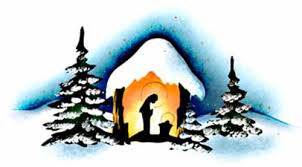         XXVI edycja konkursu                na najładniejszą szopkę Bożonarodzeniową  w SP nr 2      im.  Ks.  Jana TwardowskiegoRegulamin Konkursu       Tworzenie szopek w czasie Świąt Bożego Narodzenia to stary i piękny zwyczaj, który podejmujemy w naszej szkole już po raz 26. Mamy nadzieję,  że konkurs  ubogaci  nas wszystkich a wystawa pokonkursowa wprowadzi  w Bożonarodzeniowy świąteczny nastrój.Cele konkursu- pielęgnowanie zwyczajów i tradycji Świąt Bożego Narodzenia- kultywowanie tradycji szopkarstwa i rękodzieła z pokolenia na pokolenie z akcentami regionalnymi- nawiązanie bliższych relacji rodzinnych- pokazanie w atrakcyjny sposób walorów kulturowych naszej małej ojczyzny- rozwijanie wyobraźni plastycznej dzieci , młodzieży i dorosłych-wdrażanie do dbałości o estetykę pracy- kształtowanie uczciwego współzawodnictwaUczestnicy konkursu: Uczniowie SP 2 i ich rodziny    Kategorie: kl. 1-4, 5-8, rodzinneJury: Prace zostaną ocenione przez komisję powołaną przez organizatora. Decyzja Jury o nagrodach jest ostateczna i nieodwołalna. Kryteria oceny: Ogólne wrażenie artystyczne, oryginalność pomysłu, dobór i wykorzystanie materiałów, wkład pracy, estetyka pracy oraz trwałość konstrukcji, walory plastyczne (kompozycja, kolorystyka, dodatki) oraz treść teologiczna i spójność z tradycją Kościoła.Termin: 14 grudnia 2018 roku. ( sala nr 1)    Organizatorzy: Marianna Jankowska,  Ks. Tomasz Kozłowski, Katarzyna Skłodowska, Adam Falkowski.